Kreativna bilježnica – rad na projektu Naša mala knjižnicaU sklopu projekta Naša mala knjižnica učenici 2.a razreda čitali su knjigu „Sjeverac dječarac i patka selica“, autorice Branke Žodan. „Sjeverac dječarac i patka selica“ originalno je i duhovito djelo koje se može svrstati u kategoriju scenske bajke. Ovaj igrokaz posvećen je jednoj toploj zimi, kada nije bilo snijega i šumskim životinjama koje je takva zima zbunila. Autorica čini priču dinamičnom odmakom od klasičnog pripovijedanja i specifičnom vrstom humora. Kratke rečenice, doskočice i stihovi kojima je isprepleten tekst temelje se na poznatim dječjim pjesmicama i prilagođeni su situacijama u kojima se likovi nađu.Na satu u knjižnici učenici su zajedno s knjižničarkom rješavali kreativnu bilježnicu. Najzanimljiviji dio odnosio se na nagradni zadatak gdje su učenici sami smišljali jednostavnu pjesmu (činkvinu) u pet koraka, uz pomoć učiteljice  i knjižničarke. Završni dio sata bio je kreativan, učenici su izrađivali šešir za glavu u obliku patke.Link na video u animotu: https://animoto.com/play/LXIg0I4obrjTkzOKYsMaHQTri činkvine:OvčicaSlatka, bijela.Raste, pase, gleda.Ovčica pase sve dane.Priroda.PadalinaLijepa, bijela.Rominja, paducka, ledi.Danas je napokon pala.Božić je.VatraVruća i narančasta.Prži, gori, pucketa.Vatra je opasna za ljude.Pažnja.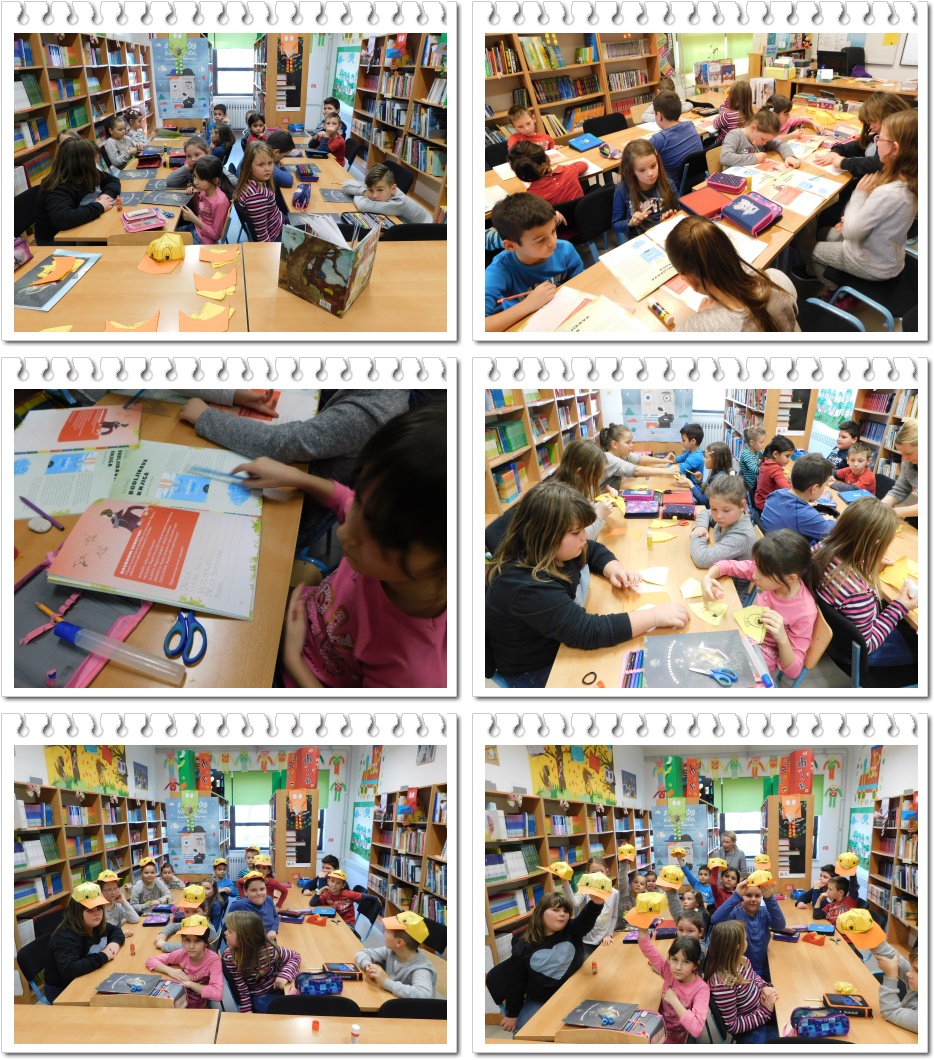 Tekst napisala: dr.sc. Anita Tufekčić, knjižničarka